	1   Choose from: service or ultimate; shear or moment	2   Elevation may be on back or another sheet if it won’t fit here	3   If the bridge needs posting, change these trucks to the posting trucks.FORM RC-THRevised July 2016FORM RC-THRevised July 2016FORM RC-THRevised July 2016FORM RC-THRevised July 2016FORM RC-THRevised July 2016FORM RC-THRevised July 2016FORM RC-THRevised July 2016FORM RC-THRevised July 2016FORM RC-THRevised July 2016MnDOT BRIDGE RATING AND LOAD POSTING REPORTFOR TRUNK HIGHWAYSMnDOT BRIDGE RATING AND LOAD POSTING REPORTFOR TRUNK HIGHWAYSMnDOT BRIDGE RATING AND LOAD POSTING REPORTFOR TRUNK HIGHWAYSMnDOT BRIDGE RATING AND LOAD POSTING REPORTFOR TRUNK HIGHWAYSMnDOT BRIDGE RATING AND LOAD POSTING REPORTFOR TRUNK HIGHWAYSMnDOT BRIDGE RATING AND LOAD POSTING REPORTFOR TRUNK HIGHWAYSMnDOT BRIDGE RATING AND LOAD POSTING REPORTFOR TRUNK HIGHWAYSMnDOT BRIDGE RATING AND LOAD POSTING REPORTFOR TRUNK HIGHWAYSMnDOT BRIDGE RATING AND LOAD POSTING REPORTFOR TRUNK HIGHWAYSMnDOT BRIDGE RATING AND LOAD POSTING REPORTFOR TRUNK HIGHWAYSMnDOT BRIDGE RATING AND LOAD POSTING REPORTFOR TRUNK HIGHWAYSMnDOT BRIDGE RATING AND LOAD POSTING REPORTFOR TRUNK HIGHWAYSMnDOT BRIDGE RATING AND LOAD POSTING REPORTFOR TRUNK HIGHWAYSMnDOT BRIDGE RATING AND LOAD POSTING REPORTFOR TRUNK HIGHWAYSMnDOT BRIDGE RATING AND LOAD POSTING REPORTFOR TRUNK HIGHWAYSMnDOT BRIDGE RATING AND LOAD POSTING REPORTFOR TRUNK HIGHWAYSMnDOT BRIDGE RATING AND LOAD POSTING REPORTFOR TRUNK HIGHWAYSMnDOT BRIDGE RATING AND LOAD POSTING REPORTFOR TRUNK HIGHWAYSMnDOT BRIDGE RATING AND LOAD POSTING REPORTFOR TRUNK HIGHWAYSMnDOT BRIDGE RATING AND LOAD POSTING REPORTFOR TRUNK HIGHWAYSMnDOT BRIDGE RATING AND LOAD POSTING REPORTFOR TRUNK HIGHWAYSMnDOT BRIDGE RATING AND LOAD POSTING REPORTFOR TRUNK HIGHWAYSMnDOT BRIDGE RATING AND LOAD POSTING REPORTFOR TRUNK HIGHWAYSMnDOT BRIDGE RATING AND LOAD POSTING REPORTFOR TRUNK HIGHWAYSMnDOT BRIDGE RATING AND LOAD POSTING REPORTFOR TRUNK HIGHWAYSMnDOT BRIDGE RATING AND LOAD POSTING REPORTFOR TRUNK HIGHWAYSMnDOT BRIDGE RATING AND LOAD POSTING REPORTFOR TRUNK HIGHWAYSMnDOT BRIDGE RATING AND LOAD POSTING REPORTFOR TRUNK HIGHWAYSMnDOT BRIDGE RATING AND LOAD POSTING REPORTFOR TRUNK HIGHWAYSMnDOT BRIDGE RATING AND LOAD POSTING REPORTFOR TRUNK HIGHWAYSMnDOT BRIDGE RATING AND LOAD POSTING REPORTFOR TRUNK HIGHWAYSMnDOT BRIDGE RATING AND LOAD POSTING REPORTFOR TRUNK HIGHWAYSMnDOT BRIDGE RATING AND LOAD POSTING REPORTFOR TRUNK HIGHWAYSMnDOT BRIDGE RATING AND LOAD POSTING REPORTFOR TRUNK HIGHWAYSMnDOT BRIDGE RATING AND LOAD POSTING REPORTFOR TRUNK HIGHWAYSMnDOT BRIDGE RATING AND LOAD POSTING REPORTFOR TRUNK HIGHWAYSMnDOT BRIDGE RATING AND LOAD POSTING REPORTFOR TRUNK HIGHWAYSMnDOT BRIDGE RATING AND LOAD POSTING REPORTFOR TRUNK HIGHWAYSMnDOT BRIDGE RATING AND LOAD POSTING REPORTFOR TRUNK HIGHWAYSMnDOT BRIDGE RATING AND LOAD POSTING REPORTFOR TRUNK HIGHWAYSMnDOT BRIDGE RATING AND LOAD POSTING REPORTFOR TRUNK HIGHWAYSMnDOT BRIDGE RATING AND LOAD POSTING REPORTFOR TRUNK HIGHWAYSMnDOT BRIDGE RATING AND LOAD POSTING REPORTFOR TRUNK HIGHWAYSMnDOT BRIDGE RATING AND LOAD POSTING REPORTFOR TRUNK HIGHWAYSMnDOT BRIDGE RATING AND LOAD POSTING REPORTFOR TRUNK HIGHWAYSMnDOT BRIDGE RATING AND LOAD POSTING REPORTFOR TRUNK HIGHWAYSMnDOT BRIDGE RATING AND LOAD POSTING REPORTFOR TRUNK HIGHWAYSMnDOT BRIDGE RATING AND LOAD POSTING REPORTFOR TRUNK HIGHWAYSMnDOT BRIDGE RATING AND LOAD POSTING REPORTFOR TRUNK HIGHWAYSMnDOT BRIDGE RATING AND LOAD POSTING REPORTFOR TRUNK HIGHWAYSMnDOT BRIDGE RATING AND LOAD POSTING REPORTFOR TRUNK HIGHWAYSMnDOT BRIDGE RATING AND LOAD POSTING REPORTFOR TRUNK HIGHWAYSMnDOT BRIDGE RATING AND LOAD POSTING REPORTFOR TRUNK HIGHWAYSMnDOT BRIDGE RATING AND LOAD POSTING REPORTFOR TRUNK HIGHWAYSMnDOT BRIDGE RATING AND LOAD POSTING REPORTFOR TRUNK HIGHWAYSMnDOT BRIDGE RATING AND LOAD POSTING REPORTFOR TRUNK HIGHWAYSMnDOT BRIDGE RATING AND LOAD POSTING REPORTFOR TRUNK HIGHWAYSBridge Location and DescriptionBridge Location and DescriptionBridge Location and DescriptionBridge Location and DescriptionBridge Location and DescriptionBridge Location and DescriptionBridge Location and DescriptionBridge Location and DescriptionBridge Location and DescriptionBridge Location and DescriptionBridge Location and DescriptionBridge Location and DescriptionBridge Location and DescriptionBridge Location and DescriptionBridge Location and DescriptionBridge Location and DescriptionBridge Location and DescriptionBridge Location and DescriptionBridge Location and DescriptionBridge Location and DescriptionBridge Location and DescriptionBridge Location and DescriptionBridge Location and DescriptionBridge Location and DescriptionBridge Location and DescriptionBridge Location and DescriptionBridge Location and DescriptionBridge Location and DescriptionBridge Location and DescriptionBridge Location and DescriptionBridge Location and DescriptionBridge Location and DescriptionBridge Location and DescriptionBridge Location and DescriptionBridge Location and DescriptionBridge Location and DescriptionBridge Location and DescriptionBridge Location and DescriptionBridge Location and DescriptionBridge Location and DescriptionBridge Location and DescriptionBridge Location and DescriptionBridge Location and DescriptionBridge Location and DescriptionBridge Location and DescriptionBridge Location and DescriptionBridge Location and DescriptionBridge Location and DescriptionBridge Location and DescriptionBridge Location and DescriptionBridge Location and DescriptionBridge Location and DescriptionBridge Location and DescriptionBridge Location and DescriptionBridge Location and DescriptionBridge Location and DescriptionBridge Location and DescriptionBridge Location and DescriptionBridge Location and DescriptionBridge Location and DescriptionBridge Location and DescriptionBridge Location and DescriptionBridge Location and DescriptionBridge Location and DescriptionBridge Location and DescriptionBridge Location and DescriptionHwy. No.Hwy. No.Hwy. No.Hwy. No.Hwy. No.Over  UnderOver  UnderOver  UnderOver  UnderOver  UnderOver  UnderBridge No.Bridge No.Bridge No.Bridge No.Bridge No.Bridge No.Bridge No.Bridge No.Bridge No.Hwy. No.Hwy. No.Hwy. No.Hwy. No.Hwy. No.Over  UnderOver  UnderOver  UnderOver  UnderOver  UnderOver  UnderYear BuiltYear BuiltYear BuiltYear BuiltYear BuiltYear RemodeledYear RemodeledYear RemodeledYear RemodeledYear RemodeledYear RemodeledYear RemodeledYear RemodeledYear RemodeledReplaces Br.Replaces Br.Replaces Br.Replaces Br.Replaces Br.Replaces Br.Replaces Br.Replaces Br.Replaces Br.Replaces Br.TypeCountyCountyCountyCountyRef. Pt.Ref. Pt.Ref. Pt.Ref. Pt.Ref. Pt.Ref. Pt.DescriptionDescriptionDescriptionDescriptionDescriptionDescriptionLocationLocationLocationLocationData for Basis of Report (Check all that apply)Data for Basis of Report (Check all that apply)Data for Basis of Report (Check all that apply)Data for Basis of Report (Check all that apply)Data for Basis of Report (Check all that apply)Data for Basis of Report (Check all that apply)Data for Basis of Report (Check all that apply)Data for Basis of Report (Check all that apply)Data for Basis of Report (Check all that apply)Data for Basis of Report (Check all that apply)Data for Basis of Report (Check all that apply)Data for Basis of Report (Check all that apply)Data for Basis of Report (Check all that apply)Data for Basis of Report (Check all that apply)Data for Basis of Report (Check all that apply)Data for Basis of Report (Check all that apply)Data for Basis of Report (Check all that apply)Data for Basis of Report (Check all that apply)Data for Basis of Report (Check all that apply)Data for Basis of Report (Check all that apply)Data for Basis of Report (Check all that apply)Data for Basis of Report (Check all that apply)Data for Basis of Report (Check all that apply)Data for Basis of Report (Check all that apply)Data for Basis of Report (Check all that apply)Data for Basis of Report (Check all that apply)Data for Basis of Report (Check all that apply)Data for Basis of Report (Check all that apply)Data for Basis of Report (Check all that apply)Data for Basis of Report (Check all that apply)Data for Basis of Report (Check all that apply)Data for Basis of Report (Check all that apply)Data for Basis of Report (Check all that apply)Data for Basis of Report (Check all that apply)Data for Basis of Report (Check all that apply)Data for Basis of Report (Check all that apply)Data for Basis of Report (Check all that apply)Data for Basis of Report (Check all that apply)Data for Basis of Report (Check all that apply)Data for Basis of Report (Check all that apply)Data for Basis of Report (Check all that apply)Data for Basis of Report (Check all that apply)Data for Basis of Report (Check all that apply)Data for Basis of Report (Check all that apply)Data for Basis of Report (Check all that apply)Data for Basis of Report (Check all that apply)Data for Basis of Report (Check all that apply)Data for Basis of Report (Check all that apply)NBI Condition RatingsNBI Condition RatingsNBI Condition RatingsNBI Condition RatingsNBI Condition RatingsNBI Condition RatingsNBI Condition RatingsNBI Condition RatingsNBI Condition RatingsNBI Condition RatingsNBI Condition RatingsNBI Condition RatingsNBI Condition RatingsNBI Condition RatingsNBI Condition RatingsNBI Condition RatingsNBI Condition RatingsNBI Condition RatingsDeckSuperstructureDeckSuperstructureDeckSuperstructureDeckSuperstructureDeckSuperstructureDeckSuperstructureDeckSuperstructureDeckSuperstructureDeckSuperstructureDeckSuperstructureDeckSuperstructureDeckSuperstructureDeckSuperstructureDeckSuperstructure    Bridge Inventory File    Bridge Inventory File    Bridge Inventory File    Bridge Inventory File    Bridge Inventory File    Bridge Inventory File    Bridge Inventory File    Bridge Inventory File    Bridge Inventory File    Bridge Inventory File    Bridge Inventory File    Bridge Inventory File    Bridge Inventory File    Bridge Inventory File    Bridge Inventory File    Bridge Inventory File    Bridge Inventory File    Bridge Inventory File    Bridge Inventory File    Bridge Inventory File    Bridge Inventory File    Bridge Inventory File    Bridge Inventory File    Bridge Inventory File    Bridge Inventory File    Bridge Inventory File    Bridge Inventory File    Bridge Inventory File    Bridge Inventory File    Bridge Inventory File    Bridge Inventory File    Bridge Inventory File    Bridge Inventory File    Bridge Inventory File    Bridge Inventory File    Bridge Inventory File    Bridge Inventory File    Bridge Inventory File    Bridge Inventory File    Bridge Inventory File    Bridge Inventory File    Bridge Inventory File    Bridge Inventory File    Bridge Inventory File    Bridge Inventory File    Bridge Inventory File    Bridge Inventory File    Bridge Inventory FileDeckSuperstructureDeckSuperstructureDeckSuperstructureDeckSuperstructureDeckSuperstructureDeckSuperstructureDeckSuperstructureDeckSuperstructureDeckSuperstructureDeckSuperstructureDeckSuperstructureDeckSuperstructureDeckSuperstructureDeckSuperstructure    Previous Bridge Rating and Load Posting Report    Previous Bridge Rating and Load Posting Report    Previous Bridge Rating and Load Posting Report    Previous Bridge Rating and Load Posting Report    Previous Bridge Rating and Load Posting Report    Previous Bridge Rating and Load Posting Report    Previous Bridge Rating and Load Posting Report    Previous Bridge Rating and Load Posting Report    Previous Bridge Rating and Load Posting Report    Previous Bridge Rating and Load Posting Report    Previous Bridge Rating and Load Posting Report    Previous Bridge Rating and Load Posting Report    Previous Bridge Rating and Load Posting Report    Previous Bridge Rating and Load Posting Report    Previous Bridge Rating and Load Posting Report    Previous Bridge Rating and Load Posting Report    Previous Bridge Rating and Load Posting Report    Previous Bridge Rating and Load Posting Report    Previous Bridge Rating and Load Posting Report    Previous Bridge Rating and Load Posting Report    Previous Bridge Rating and Load Posting Report    Previous Bridge Rating and Load Posting Report    Previous Bridge Rating and Load Posting Report    Previous Bridge Rating and Load Posting Report    Previous Bridge Rating and Load Posting Report    Previous Bridge Rating and Load Posting Report    Previous Bridge Rating and Load Posting Report    Previous Bridge Rating and Load Posting Report    Previous Bridge Rating and Load Posting Report    Previous Bridge Rating and Load Posting Report    Previous Bridge Rating and Load Posting Report    Previous Bridge Rating and Load Posting Report    Previous Bridge Rating and Load Posting Report    Previous Bridge Rating and Load Posting Report    Previous Bridge Rating and Load Posting Report    Previous Bridge Rating and Load Posting Report    Previous Bridge Rating and Load Posting Report    Previous Bridge Rating and Load Posting Report    Previous Bridge Rating and Load Posting Report    Previous Bridge Rating and Load Posting Report    Previous Bridge Rating and Load Posting Report    Previous Bridge Rating and Load Posting Report    Previous Bridge Rating and Load Posting Report    Previous Bridge Rating and Load Posting Report    Previous Bridge Rating and Load Posting Report    Previous Bridge Rating and Load Posting Report    Previous Bridge Rating and Load Posting Report    Previous Bridge Rating and Load Posting ReportSubstructureSubstructureSubstructureSubstructureSubstructureSubstructureSubstructureSubstructureSubstructureSubstructureSubstructureSubstructureSubstructureSubstructure    Previous Bridge Rating and Load Posting Report    Previous Bridge Rating and Load Posting Report    Previous Bridge Rating and Load Posting Report    Previous Bridge Rating and Load Posting Report    Previous Bridge Rating and Load Posting Report    Previous Bridge Rating and Load Posting Report    Previous Bridge Rating and Load Posting Report    Previous Bridge Rating and Load Posting Report    Previous Bridge Rating and Load Posting Report    Previous Bridge Rating and Load Posting Report    Previous Bridge Rating and Load Posting Report    Previous Bridge Rating and Load Posting Report    Previous Bridge Rating and Load Posting Report    Previous Bridge Rating and Load Posting Report    Previous Bridge Rating and Load Posting Report    Previous Bridge Rating and Load Posting Report    Previous Bridge Rating and Load Posting Report    Previous Bridge Rating and Load Posting Report    Previous Bridge Rating and Load Posting Report    Previous Bridge Rating and Load Posting Report    Previous Bridge Rating and Load Posting Report    Previous Bridge Rating and Load Posting Report    Previous Bridge Rating and Load Posting Report    Previous Bridge Rating and Load Posting Report    Previous Bridge Rating and Load Posting Report    Previous Bridge Rating and Load Posting Report    Previous Bridge Rating and Load Posting Report    Previous Bridge Rating and Load Posting Report    Previous Bridge Rating and Load Posting Report    Previous Bridge Rating and Load Posting Report    Previous Bridge Rating and Load Posting Report    Previous Bridge Rating and Load Posting Report    Previous Bridge Rating and Load Posting Report    Previous Bridge Rating and Load Posting Report    Previous Bridge Rating and Load Posting Report    Previous Bridge Rating and Load Posting Report    Previous Bridge Rating and Load Posting Report    Previous Bridge Rating and Load Posting Report    Previous Bridge Rating and Load Posting Report    Previous Bridge Rating and Load Posting Report    Previous Bridge Rating and Load Posting Report    Previous Bridge Rating and Load Posting Report    Previous Bridge Rating and Load Posting Report    Previous Bridge Rating and Load Posting Report    Previous Bridge Rating and Load Posting Report    Previous Bridge Rating and Load Posting Report    Previous Bridge Rating and Load Posting Report    Previous Bridge Rating and Load Posting ReportSubstructureSubstructureSubstructureSubstructureSubstructureSubstructureSubstructureSubstructureSubstructureSubstructureSubstructureSubstructureSubstructureSubstructure    Bridge Plans    Bridge Plans    Bridge Plans    Bridge Plans    Bridge Plans    Bridge Plans    Bridge Plans    Bridge Plans    Bridge Plans    Bridge Plans    Bridge Plans    Bridge Plans    Bridge Plans    Bridge Plans    Bridge Plans    Bridge Plans    Bridge Plans    Bridge Plans    Bridge Plans    Bridge Plans    Bridge Plans    Bridge Plans    Bridge Plans    Bridge Plans    Bridge Plans    Bridge Plans    Bridge Plans    Bridge Plans    Bridge Plans    Bridge Plans    Bridge Plans    Bridge Plans    Bridge Plans    Bridge Plans    Bridge Plans    Bridge Plans    Bridge Plans    Bridge Plans    Bridge Plans    Bridge Plans    Bridge Plans    Bridge Plans    Bridge Plans    Bridge Plans    Bridge Plans    Bridge Plans    Bridge Plans    Bridge PlansADTTADTTADTTADTTADTTADTTADTTADTTADTTADTTADTTADTTADTT             New                              Overlay             New                              Overlay             New                              Overlay             New                              Overlay             New                              Overlay             New                              Overlay             New                              Overlay             New                              Overlay             New                              Overlay             New                              Overlay             New                              Overlay             New                              Overlay             New                              Overlay             New                              Overlay             New                              Overlay             New                              Overlay             New                              Overlay             New                              Overlay             New                              Overlay             New                              Overlay             New                              Overlay             New                              Overlay             New                              Overlay             New                              Overlay             New                              Overlay             New                              Overlay             New                              Overlay             New                              Overlay             New                              Overlay             New                              Overlay             New                              Overlay             New                              Overlay             New                              Overlay             New                              Overlay             New                              Overlay             New                              Overlay             New                              Overlay             New                              Overlay             New                              Overlay             New                              Overlay             New                              Overlay             New                              Overlay             New                              Overlay             New                              Overlay             New                              Overlay             New                              Overlay             New                              Overlay             New                              Overlay             New                              Overlay             New                              Overlay             New                              Overlay             New                              Overlay             New                              Overlay             New                              Overlay             New                              Overlay             New                              Overlay             New                              Overlay             New                              Overlay             New                              Overlay             New                              Overlay             New                              Overlay             New                              Overlay             New                              Overlay             New                              Overlay             New                              Overlay             New                              Overlay             Repair/Reconstruction                 Repair/Reconstruction                 Repair/Reconstruction                 Repair/Reconstruction                 Repair/Reconstruction                 Repair/Reconstruction                 Repair/Reconstruction                 Repair/Reconstruction                 Repair/Reconstruction                 Repair/Reconstruction                 Repair/Reconstruction                 Repair/Reconstruction                 Repair/Reconstruction                 Repair/Reconstruction                 Repair/Reconstruction                 Repair/Reconstruction                 Repair/Reconstruction                 Repair/Reconstruction                 Other Dead Load Modifications               Other Dead Load Modifications               Other Dead Load Modifications               Other Dead Load Modifications               Other Dead Load Modifications               Other Dead Load Modifications               Other Dead Load Modifications               Other Dead Load Modifications               Other Dead Load Modifications               Other Dead Load Modifications               Other Dead Load Modifications               Other Dead Load Modifications               Other Dead Load Modifications               Other Dead Load Modifications               Other Dead Load Modifications               Other Dead Load Modifications               Other Dead Load Modifications               Other Dead Load Modifications               Other Dead Load Modifications               Other Dead Load Modifications               Other Dead Load Modifications               Other Dead Load Modifications               Other Dead Load Modifications      Bridge Inspected by    Bridge Inspected by    Bridge Inspected by    Bridge Inspected by    Bridge Inspected by    Bridge Inspected by    Bridge Inspected by    Bridge Inspected by    Bridge Inspected by    Bridge Inspected by    Bridge Inspected by    Bridge Inspected by    Bridge Inspected by    Bridge Inspected by    Bridge Inspected by    Bridge Inspected by,date,date,date,date,date,date,date             Damaged Component             Damaged Component             Damaged Component             Damaged Component             Damaged Component             Damaged Component             Damaged Component             Damaged Component             Damaged Component             Damaged Component             Damaged Component             Damaged Component             Damaged Component             Damaged Component             Damaged Component             Damaged Component             Damaged Component             Damaged Component             Deteriorated Component             Deteriorated Component             Deteriorated Component             Deteriorated Component             Deteriorated Component             Deteriorated Component             Deteriorated Component             Deteriorated Component             Deteriorated Component             Deteriorated Component             Deteriorated Component             Deteriorated Component             Deteriorated Component             Deteriorated Component             Deteriorated Component             Deteriorated Component             Deteriorated Component             Deteriorated Component             Deteriorated Component             Deteriorated Component Types of Analysis: Types of Analysis: Types of Analysis: Types of Analysis: Types of Analysis: Types of Analysis: Types of Analysis: Types of Analysis: Types of Analysis: Types of Analysis: Types of Analysis: Types of Analysis: Types of Analysis: Types of Analysis: Types of Analysis: Types of Analysis: Types of Analysis: Types of Analysis: Types of Analysis: Types of Analysis: Types of Analysis:             Manual             Manual             Manual             Manual             Manual             Manual             Manual             Manual             Manual             Manual             Manual             Manual      AASHTOWare BrR, V.          AASHTOWare BrR, V.          AASHTOWare BrR, V.          AASHTOWare BrR, V.          AASHTOWare BrR, V.          AASHTOWare BrR, V.          AASHTOWare BrR, V.          AASHTOWare BrR, V.          AASHTOWare BrR, V.          AASHTOWare BrR, V.          AASHTOWare BrR, V.          AASHTOWare BrR, V.          AASHTOWare BrR, V.          AASHTOWare BrR, V.          AASHTOWare BrR, V.          AASHTOWare BrR, V.          AASHTOWare BrR, V.          AASHTOWare BrR, V.          AASHTOWare BrR, V.          AASHTOWare BrR, V.          Computer*      Computer*      Computer*      Computer*      Computer*      Computer*      Computer*      Computer*      Computer*      Computer*      Computer*      Computer*      Computer*      Computer*      Computer*      Computer*      Computer*      Computer*      Computer*      Computer*      Computer*      Computer*      Computer*      Computer*   Other*   Other*   Other*   Other*   Other*   Other*   Other*   Other*   Other*   Other*          *          *          *Method of Rating (Check appropriate box)Method of Rating (Check appropriate box)Method of Rating (Check appropriate box)Method of Rating (Check appropriate box)Method of Rating (Check appropriate box)Method of Rating (Check appropriate box)Method of Rating (Check appropriate box)Method of Rating (Check appropriate box)Method of Rating (Check appropriate box)Method of Rating (Check appropriate box)Method of Rating (Check appropriate box)Method of Rating (Check appropriate box)Method of Rating (Check appropriate box)Method of Rating (Check appropriate box)Method of Rating (Check appropriate box)Method of Rating (Check appropriate box)Method of Rating (Check appropriate box)Method of Rating (Check appropriate box)Method of Rating (Check appropriate box)Method of Rating (Check appropriate box)Method of Rating (Check appropriate box)Method of Rating (Check appropriate box)Method of Rating (Check appropriate box)Method of Rating (Check appropriate box)Method of Rating (Check appropriate box)Method of Rating (Check appropriate box)Method of Rating (Check appropriate box)Method of Rating (Check appropriate box)Method of Rating (Check appropriate box)Method of Rating (Check appropriate box)    Load Factor (LF)  		   Assigned LF Rating    Allowable Stress (AS)	   Assigned LRFR    Load Factor (LF)  		   Assigned LF Rating    Allowable Stress (AS)	   Assigned LRFR    Load Factor (LF)  		   Assigned LF Rating    Allowable Stress (AS)	   Assigned LRFR    Load Factor (LF)  		   Assigned LF Rating    Allowable Stress (AS)	   Assigned LRFR    Load Factor (LF)  		   Assigned LF Rating    Allowable Stress (AS)	   Assigned LRFR    Load Factor (LF)  		   Assigned LF Rating    Allowable Stress (AS)	   Assigned LRFR    Load Factor (LF)  		   Assigned LF Rating    Allowable Stress (AS)	   Assigned LRFR    Load Factor (LF)  		   Assigned LF Rating    Allowable Stress (AS)	   Assigned LRFR    Load Factor (LF)  		   Assigned LF Rating    Allowable Stress (AS)	   Assigned LRFR    Load Factor (LF)  		   Assigned LF Rating    Allowable Stress (AS)	   Assigned LRFR    Load Factor (LF)  		   Assigned LF Rating    Allowable Stress (AS)	   Assigned LRFR    Load Factor (LF)  		   Assigned LF Rating    Allowable Stress (AS)	   Assigned LRFR    Load Factor (LF)  		   Assigned LF Rating    Allowable Stress (AS)	   Assigned LRFR    Load Factor (LF)  		   Assigned LF Rating    Allowable Stress (AS)	   Assigned LRFR    Load Factor (LF)  		   Assigned LF Rating    Allowable Stress (AS)	   Assigned LRFR    Load Factor (LF)  		   Assigned LF Rating    Allowable Stress (AS)	   Assigned LRFR    Load Factor (LF)  		   Assigned LF Rating    Allowable Stress (AS)	   Assigned LRFR    Load Factor (LF)  		   Assigned LF Rating    Allowable Stress (AS)	   Assigned LRFR    Load Factor (LF)  		   Assigned LF Rating    Allowable Stress (AS)	   Assigned LRFR    Load Factor (LF)  		   Assigned LF Rating    Allowable Stress (AS)	   Assigned LRFR    Load Factor (LF)  		   Assigned LF Rating    Allowable Stress (AS)	   Assigned LRFR    Load Factor (LF)  		   Assigned LF Rating    Allowable Stress (AS)	   Assigned LRFR    Load Factor (LF)  		   Assigned LF Rating    Allowable Stress (AS)	   Assigned LRFR    Load Factor (LF)  		   Assigned LF Rating    Allowable Stress (AS)	   Assigned LRFR    Load Factor (LF)  		   Assigned LF Rating    Allowable Stress (AS)	   Assigned LRFR    Load Factor (LF)  		   Assigned LF Rating    Allowable Stress (AS)	   Assigned LRFR    Load Factor (LF)  		   Assigned LF Rating    Allowable Stress (AS)	   Assigned LRFR    Load Factor (LF)  		   Assigned LF Rating    Allowable Stress (AS)	   Assigned LRFR    Load Factor (LF)  		   Assigned LF Rating    Allowable Stress (AS)	   Assigned LRFR    Load Factor (LF)  		   Assigned LF Rating    Allowable Stress (AS)	   Assigned LRFRDesign LoadDesign LoadDesign LoadDesign LoadDesign LoadDesign LoadDesign LoadDesign Load    Load Factor (LF)  		   Assigned LF Rating    Allowable Stress (AS)	   Assigned LRFR    Load Factor (LF)  		   Assigned LF Rating    Allowable Stress (AS)	   Assigned LRFR    Load Factor (LF)  		   Assigned LF Rating    Allowable Stress (AS)	   Assigned LRFR    Load Factor (LF)  		   Assigned LF Rating    Allowable Stress (AS)	   Assigned LRFR    Load Factor (LF)  		   Assigned LF Rating    Allowable Stress (AS)	   Assigned LRFR    Load Factor (LF)  		   Assigned LF Rating    Allowable Stress (AS)	   Assigned LRFR    Load Factor (LF)  		   Assigned LF Rating    Allowable Stress (AS)	   Assigned LRFR    Load Factor (LF)  		   Assigned LF Rating    Allowable Stress (AS)	   Assigned LRFR    Load Factor (LF)  		   Assigned LF Rating    Allowable Stress (AS)	   Assigned LRFR    Load Factor (LF)  		   Assigned LF Rating    Allowable Stress (AS)	   Assigned LRFR    Load Factor (LF)  		   Assigned LF Rating    Allowable Stress (AS)	   Assigned LRFR    Load Factor (LF)  		   Assigned LF Rating    Allowable Stress (AS)	   Assigned LRFR    Load Factor (LF)  		   Assigned LF Rating    Allowable Stress (AS)	   Assigned LRFR    Load Factor (LF)  		   Assigned LF Rating    Allowable Stress (AS)	   Assigned LRFR    Load Factor (LF)  		   Assigned LF Rating    Allowable Stress (AS)	   Assigned LRFR    Load Factor (LF)  		   Assigned LF Rating    Allowable Stress (AS)	   Assigned LRFR    Load Factor (LF)  		   Assigned LF Rating    Allowable Stress (AS)	   Assigned LRFR    Load Factor (LF)  		   Assigned LF Rating    Allowable Stress (AS)	   Assigned LRFR    Load Factor (LF)  		   Assigned LF Rating    Allowable Stress (AS)	   Assigned LRFR    Load Factor (LF)  		   Assigned LF Rating    Allowable Stress (AS)	   Assigned LRFR    Load Factor (LF)  		   Assigned LF Rating    Allowable Stress (AS)	   Assigned LRFR    Load Factor (LF)  		   Assigned LF Rating    Allowable Stress (AS)	   Assigned LRFR    Load Factor (LF)  		   Assigned LF Rating    Allowable Stress (AS)	   Assigned LRFR    Load Factor (LF)  		   Assigned LF Rating    Allowable Stress (AS)	   Assigned LRFR    Load Factor (LF)  		   Assigned LF Rating    Allowable Stress (AS)	   Assigned LRFR    Load Factor (LF)  		   Assigned LF Rating    Allowable Stress (AS)	   Assigned LRFR    Load Factor (LF)  		   Assigned LF Rating    Allowable Stress (AS)	   Assigned LRFR    Load Factor (LF)  		   Assigned LF Rating    Allowable Stress (AS)	   Assigned LRFR    Load Factor (LF)  		   Assigned LF Rating    Allowable Stress (AS)	   Assigned LRFR    Load Factor (LF)  		   Assigned LF Rating    Allowable Stress (AS)	   Assigned LRFR    Load & Resistance Factor (LRFR)    Load & Resistance Factor (LRFR)    Load & Resistance Factor (LRFR)    Load & Resistance Factor (LRFR)    Load & Resistance Factor (LRFR)    Load & Resistance Factor (LRFR)    Load & Resistance Factor (LRFR)    Load & Resistance Factor (LRFR)    Load & Resistance Factor (LRFR)    Load & Resistance Factor (LRFR)    Load & Resistance Factor (LRFR)    Load & Resistance Factor (LRFR)    Load & Resistance Factor (LRFR)    Load & Resistance Factor (LRFR)    Load & Resistance Factor (LRFR)    Load & Resistance Factor (LRFR)    Load & Resistance Factor (LRFR)    Load & Resistance Factor (LRFR)    Load & Resistance Factor (LRFR)    Load & Resistance Factor (LRFR)    Load & Resistance Factor (LRFR)    Load & Resistance Factor (LRFR)    Load & Resistance Factor (LRFR)    Load & Resistance Factor (LRFR)    Load & Resistance Factor (LRFR)    Load & Resistance Factor (LRFR)    Load & Resistance Factor (LRFR)    Load & Resistance Factor (LRFR)    Load & Resistance Factor (LRFR)    Load & Resistance Factor (LRFR)    Load Testing    Load Testing    Load Testing    Load Testing    Load Testing    Load Testing    Load Testing    Load Testing    Load Testing    Load Testing    Load Testing    Load Testing    Load Testing    Load Testing    Load Testing    Load Testing    Load Testing    Load Testing    Load Testing    Load Testing    Load Testing    Load Testing    Load Testing    Load Testing    Load Testing    Load Testing    Load Testing    Load Testing    Load Testing    Load TestingDesign MethodDesign MethodDesign MethodDesign MethodDesign MethodDesign MethodDesign MethodDesign MethodDesign MethodDesign Method    Field Eval./Doc. Engineering Judgment    Field Eval./Doc. Engineering Judgment    Field Eval./Doc. Engineering Judgment    Field Eval./Doc. Engineering Judgment    Field Eval./Doc. Engineering Judgment    Field Eval./Doc. Engineering Judgment    Field Eval./Doc. Engineering Judgment    Field Eval./Doc. Engineering Judgment    Field Eval./Doc. Engineering Judgment    Field Eval./Doc. Engineering Judgment    Field Eval./Doc. Engineering Judgment    Field Eval./Doc. Engineering Judgment    Field Eval./Doc. Engineering Judgment    Field Eval./Doc. Engineering Judgment    Field Eval./Doc. Engineering Judgment    Field Eval./Doc. Engineering Judgment    Field Eval./Doc. Engineering Judgment    Field Eval./Doc. Engineering Judgment    Field Eval./Doc. Engineering Judgment    Field Eval./Doc. Engineering Judgment    Field Eval./Doc. Engineering Judgment    Field Eval./Doc. Engineering Judgment    Field Eval./Doc. Engineering Judgment    Field Eval./Doc. Engineering Judgment    Field Eval./Doc. Engineering Judgment    Field Eval./Doc. Engineering Judgment    Field Eval./Doc. Engineering Judgment    Field Eval./Doc. Engineering Judgment    Field Eval./Doc. Engineering Judgment    Field Eval./Doc. Engineering JudgmentSummary of Rating and Load Posting AnalysisSummary of Rating and Load Posting AnalysisSummary of Rating and Load Posting AnalysisSummary of Rating and Load Posting AnalysisSummary of Rating and Load Posting AnalysisSummary of Rating and Load Posting AnalysisSummary of Rating and Load Posting AnalysisSummary of Rating and Load Posting AnalysisSummary of Rating and Load Posting AnalysisSummary of Rating and Load Posting AnalysisSummary of Rating and Load Posting AnalysisSummary of Rating and Load Posting AnalysisSummary of Rating and Load Posting AnalysisSummary of Rating and Load Posting AnalysisSummary of Rating and Load Posting AnalysisSummary of Rating and Load Posting AnalysisSummary of Rating and Load Posting AnalysisSummary of Rating and Load Posting AnalysisSummary of Rating and Load Posting AnalysisSummary of Rating and Load Posting AnalysisSummary of Rating and Load Posting AnalysisSummary of Rating and Load Posting AnalysisSummary of Rating and Load Posting AnalysisSummary of Rating and Load Posting AnalysisSummary of Rating and Load Posting AnalysisSummary of Rating and Load Posting AnalysisSummary of Rating and Load Posting AnalysisSummary of Rating and Load Posting AnalysisSummary of Rating and Load Posting AnalysisSummary of Rating and Load Posting AnalysisSummary of Rating and Load Posting AnalysisSummary of Rating and Load Posting AnalysisSummary of Rating and Load Posting AnalysisSummary of Rating and Load Posting AnalysisSummary of Rating and Load Posting AnalysisSummary of Rating and Load Posting AnalysisSummary of Rating and Load Posting AnalysisSummary of Rating and Load Posting AnalysisSummary of Rating and Load Posting AnalysisSummary of Rating and Load Posting AnalysisSummary of Rating and Load Posting AnalysisSummary of Rating and Load Posting AnalysisSummary of Rating and Load Posting AnalysisSummary of Rating and Load Posting AnalysisSummary of Rating and Load Posting AnalysisSummary of Rating and Load Posting AnalysisSummary of Rating and Load Posting AnalysisSummary of Rating and Load Posting AnalysisSummary of Rating and Load Posting AnalysisSummary of Rating and Load Posting AnalysisSummary of Rating and Load Posting AnalysisSummary of Rating and Load Posting AnalysisSummary of Rating and Load Posting AnalysisSummary of Rating and Load Posting AnalysisSummary of Rating and Load Posting AnalysisSummary of Rating and Load Posting AnalysisSummary of Rating and Load Posting AnalysisSummary of Rating and Load Posting AnalysisSummary of Rating and Load Posting AnalysisSummary of Rating and Load Posting AnalysisSummary of Rating and Load Posting AnalysisSummary of Rating and Load Posting AnalysisSummary of Rating and Load Posting AnalysisSummary of Rating and Load Posting AnalysisSummary of Rating and Load Posting AnalysisSummary of Rating and Load Posting AnalysisLoad PostingLoad PostingLoad PostingLoad PostingLoad PostingLoad PostingLoad PostingLoad PostingLoad PostingLoad PostingLoad PostingLoad PostingLoad PostingLoad PostingLoad PostingLoad Posting      Required       Required       Required       Required       Required       Required       Required       Required       Required Bridge RatingBridge RatingBridge RatingBridge RatingBridge RatingBridge RatingBridge RatingBridge RatingBridge RatingBridge RatingBridge RatingBridge RatingBridge RatingBridge RatingBridge RatingBridge RatingBridge RatingBridge RatingBridge RatingBridge RatingBridge RatingBridge RatingBridge RatingBridge RatingBridge RatingBridge RatingBridge RatingBridge RatingBridge RatingBridge RatingBridge RatingBridge RatingBridge RatingBridge RatingBridge RatingBridge RatingLoad PostingLoad PostingLoad PostingLoad PostingLoad PostingLoad PostingLoad PostingLoad PostingLoad PostingLoad PostingLoad PostingLoad PostingLoad PostingLoad PostingLoad PostingLoad Posting      Not Required        Not Required        Not Required        Not Required        Not Required        Not Required        Not Required        Not Required        Not Required  Bridge RatingBridge RatingBridge RatingBridge RatingBridge RatingBridge RatingBridge RatingBridge RatingBridge RatingBridge RatingBridge RatingBridge RatingBridge RatingBridge RatingBridge RatingBridge RatingBridge RatingBridge RatingBridge RatingBridge RatingBridge RatingBridge RatingBridge RatingBridge RatingBridge RatingBridge RatingBridge RatingBridge RatingBridge RatingBridge RatingBridge RatingBridge RatingBridge RatingBridge RatingBridge RatingBridge RatingSignSignSignSignSignSignSignSignSignSignSignSignSignSignSignSignTONSTONSTONSTONSTONSTONSTONSTONSTONSTONSTONSTONSTONSTONSInventoryInventoryInventoryInventoryInventoryInventoryInventoryInventoryInventoryInventoryInventoryInventoryInventoryInventoryInventoryInventoryInventoryInventoryInventoryOperatingOperatingOperatingOperatingOperatingOperatingOperatingOperatingOperatingOperatingOperatingOperatingOperatingOperatingOperatingOperatingOperating      R12-1A         R12-1A         R12-1A         R12-1A         R12-1A         R12-1A   HS RF   HS RF   HS RF   HS RF   HS RF   HS RF   HS RF  HS RF  HS RF  HS RF  HS RF  HS RF  HS RF  HS RF  HS RF  HS RF  R12-5aR12-5aR12-5aR12-5aR12-5aR12-5aHS RF   HS RF   HS RF   HS RF   HS RF   HS RF   HS RF  HS RF  HS RF  HS RF  HS RF  HS RF  HS RF  HS RF  HS RF  HS RF        R12-5           R12-5           R12-5           R12-5           R12-5           R12-5     M3M3M3M3M3S2M3S2M3S2M3S2M3S2M3-3M3-3M3-3M3-3M3-3HS RF   HS RF   HS RF   HS RF   HS RF   HS RF   HS RF  HS RF  HS RF  HS RF  HS RF  HS RF  HS RF  HS RF  HS RF  HS RF        R12-5           R12-5           R12-5           R12-5           R12-5           R12-5     M3M3M3M3M3S2M3S2M3S2M3S2M3S2M3-3M3-3M3-3M3-3M3-3Overweight Permit CodesOverweight Permit CodesOverweight Permit CodesOverweight Permit CodesOverweight Permit CodesOverweight Permit CodesOverweight Permit CodesOverweight Permit CodesOverweight Permit CodesOverweight Permit CodesOverweight Permit CodesOverweight Permit CodesOverweight Permit CodesOverweight Permit CodesOverweight Permit CodesOverweight Permit CodesOverweight Permit CodesOverweight Permit CodesOverweight Permit CodesOverweight Permit CodesOverweight Permit CodesOverweight Permit CodesOverweight Permit CodesOverweight Permit CodesOverweight Permit CodesOverweight Permit CodesOverweight Permit CodesOverweight Permit CodesOverweight Permit CodesOverweight Permit CodesOverweight Permit CodesOverweight Permit CodesOverweight Permit CodesOverweight Permit CodesOverweight Permit CodesOverweight Permit Codes      R12-x11        R12-x11        R12-x11        R12-x11        R12-x11        R12-x11  4545454545A A A A B B B B B CCCCCC      R12-x11        R12-x11        R12-x11        R12-x11        R12-x11        R12-x11  4545454545A A A A B B B B B CCCCCCI hereby certify that this report was prepared by me or under my direct supervision and that I am a duly Licensed Professional Engineer under the laws of the State of Minnesota.I hereby certify that this report was prepared by me or under my direct supervision and that I am a duly Licensed Professional Engineer under the laws of the State of Minnesota.I hereby certify that this report was prepared by me or under my direct supervision and that I am a duly Licensed Professional Engineer under the laws of the State of Minnesota.I hereby certify that this report was prepared by me or under my direct supervision and that I am a duly Licensed Professional Engineer under the laws of the State of Minnesota.I hereby certify that this report was prepared by me or under my direct supervision and that I am a duly Licensed Professional Engineer under the laws of the State of Minnesota.I hereby certify that this report was prepared by me or under my direct supervision and that I am a duly Licensed Professional Engineer under the laws of the State of Minnesota.I hereby certify that this report was prepared by me or under my direct supervision and that I am a duly Licensed Professional Engineer under the laws of the State of Minnesota.I hereby certify that this report was prepared by me or under my direct supervision and that I am a duly Licensed Professional Engineer under the laws of the State of Minnesota.I hereby certify that this report was prepared by me or under my direct supervision and that I am a duly Licensed Professional Engineer under the laws of the State of Minnesota.I hereby certify that this report was prepared by me or under my direct supervision and that I am a duly Licensed Professional Engineer under the laws of the State of Minnesota.I hereby certify that this report was prepared by me or under my direct supervision and that I am a duly Licensed Professional Engineer under the laws of the State of Minnesota.I hereby certify that this report was prepared by me or under my direct supervision and that I am a duly Licensed Professional Engineer under the laws of the State of Minnesota.I hereby certify that this report was prepared by me or under my direct supervision and that I am a duly Licensed Professional Engineer under the laws of the State of Minnesota.I hereby certify that this report was prepared by me or under my direct supervision and that I am a duly Licensed Professional Engineer under the laws of the State of Minnesota.I hereby certify that this report was prepared by me or under my direct supervision and that I am a duly Licensed Professional Engineer under the laws of the State of Minnesota.I hereby certify that this report was prepared by me or under my direct supervision and that I am a duly Licensed Professional Engineer under the laws of the State of Minnesota.I hereby certify that this report was prepared by me or under my direct supervision and that I am a duly Licensed Professional Engineer under the laws of the State of Minnesota.I hereby certify that this report was prepared by me or under my direct supervision and that I am a duly Licensed Professional Engineer under the laws of the State of Minnesota.I hereby certify that this report was prepared by me or under my direct supervision and that I am a duly Licensed Professional Engineer under the laws of the State of Minnesota.I hereby certify that this report was prepared by me or under my direct supervision and that I am a duly Licensed Professional Engineer under the laws of the State of Minnesota.I hereby certify that this report was prepared by me or under my direct supervision and that I am a duly Licensed Professional Engineer under the laws of the State of Minnesota.I hereby certify that this report was prepared by me or under my direct supervision and that I am a duly Licensed Professional Engineer under the laws of the State of Minnesota.I hereby certify that this report was prepared by me or under my direct supervision and that I am a duly Licensed Professional Engineer under the laws of the State of Minnesota.I hereby certify that this report was prepared by me or under my direct supervision and that I am a duly Licensed Professional Engineer under the laws of the State of Minnesota.I hereby certify that this report was prepared by me or under my direct supervision and that I am a duly Licensed Professional Engineer under the laws of the State of Minnesota.I hereby certify that this report was prepared by me or under my direct supervision and that I am a duly Licensed Professional Engineer under the laws of the State of Minnesota.I hereby certify that this report was prepared by me or under my direct supervision and that I am a duly Licensed Professional Engineer under the laws of the State of Minnesota.I hereby certify that this report was prepared by me or under my direct supervision and that I am a duly Licensed Professional Engineer under the laws of the State of Minnesota.I hereby certify that this report was prepared by me or under my direct supervision and that I am a duly Licensed Professional Engineer under the laws of the State of Minnesota.I hereby certify that this report was prepared by me or under my direct supervision and that I am a duly Licensed Professional Engineer under the laws of the State of Minnesota.I hereby certify that this report was prepared by me or under my direct supervision and that I am a duly Licensed Professional Engineer under the laws of the State of Minnesota.I hereby certify that this report was prepared by me or under my direct supervision and that I am a duly Licensed Professional Engineer under the laws of the State of Minnesota.I hereby certify that this report was prepared by me or under my direct supervision and that I am a duly Licensed Professional Engineer under the laws of the State of Minnesota.I hereby certify that this report was prepared by me or under my direct supervision and that I am a duly Licensed Professional Engineer under the laws of the State of Minnesota.I hereby certify that this report was prepared by me or under my direct supervision and that I am a duly Licensed Professional Engineer under the laws of the State of Minnesota.I hereby certify that this report was prepared by me or under my direct supervision and that I am a duly Licensed Professional Engineer under the laws of the State of Minnesota.I hereby certify that this report was prepared by me or under my direct supervision and that I am a duly Licensed Professional Engineer under the laws of the State of Minnesota.I hereby certify that this report was prepared by me or under my direct supervision and that I am a duly Licensed Professional Engineer under the laws of the State of Minnesota.I hereby certify that this report was prepared by me or under my direct supervision and that I am a duly Licensed Professional Engineer under the laws of the State of Minnesota.I hereby certify that this report was prepared by me or under my direct supervision and that I am a duly Licensed Professional Engineer under the laws of the State of Minnesota.I hereby certify that this report was prepared by me or under my direct supervision and that I am a duly Licensed Professional Engineer under the laws of the State of Minnesota.I hereby certify that this report was prepared by me or under my direct supervision and that I am a duly Licensed Professional Engineer under the laws of the State of Minnesota.I hereby certify that this report was prepared by me or under my direct supervision and that I am a duly Licensed Professional Engineer under the laws of the State of Minnesota.I hereby certify that this report was prepared by me or under my direct supervision and that I am a duly Licensed Professional Engineer under the laws of the State of Minnesota.I hereby certify that this report was prepared by me or under my direct supervision and that I am a duly Licensed Professional Engineer under the laws of the State of Minnesota.I hereby certify that this report was prepared by me or under my direct supervision and that I am a duly Licensed Professional Engineer under the laws of the State of Minnesota.I hereby certify that this report was prepared by me or under my direct supervision and that I am a duly Licensed Professional Engineer under the laws of the State of Minnesota.I hereby certify that this report was prepared by me or under my direct supervision and that I am a duly Licensed Professional Engineer under the laws of the State of Minnesota.I hereby certify that this report was prepared by me or under my direct supervision and that I am a duly Licensed Professional Engineer under the laws of the State of Minnesota.I hereby certify that this report was prepared by me or under my direct supervision and that I am a duly Licensed Professional Engineer under the laws of the State of Minnesota.I hereby certify that this report was prepared by me or under my direct supervision and that I am a duly Licensed Professional Engineer under the laws of the State of Minnesota.I hereby certify that this report was prepared by me or under my direct supervision and that I am a duly Licensed Professional Engineer under the laws of the State of Minnesota.I hereby certify that this report was prepared by me or under my direct supervision and that I am a duly Licensed Professional Engineer under the laws of the State of Minnesota.I hereby certify that this report was prepared by me or under my direct supervision and that I am a duly Licensed Professional Engineer under the laws of the State of Minnesota.I hereby certify that this report was prepared by me or under my direct supervision and that I am a duly Licensed Professional Engineer under the laws of the State of Minnesota.I hereby certify that this report was prepared by me or under my direct supervision and that I am a duly Licensed Professional Engineer under the laws of the State of Minnesota.I hereby certify that this report was prepared by me or under my direct supervision and that I am a duly Licensed Professional Engineer under the laws of the State of Minnesota.I hereby certify that this report was prepared by me or under my direct supervision and that I am a duly Licensed Professional Engineer under the laws of the State of Minnesota.I hereby certify that this report was prepared by me or under my direct supervision and that I am a duly Licensed Professional Engineer under the laws of the State of Minnesota.I hereby certify that this report was prepared by me or under my direct supervision and that I am a duly Licensed Professional Engineer under the laws of the State of Minnesota.I hereby certify that this report was prepared by me or under my direct supervision and that I am a duly Licensed Professional Engineer under the laws of the State of Minnesota.I hereby certify that this report was prepared by me or under my direct supervision and that I am a duly Licensed Professional Engineer under the laws of the State of Minnesota.I hereby certify that this report was prepared by me or under my direct supervision and that I am a duly Licensed Professional Engineer under the laws of the State of Minnesota.I hereby certify that this report was prepared by me or under my direct supervision and that I am a duly Licensed Professional Engineer under the laws of the State of Minnesota.I hereby certify that this report was prepared by me or under my direct supervision and that I am a duly Licensed Professional Engineer under the laws of the State of Minnesota.I hereby certify that this report was prepared by me or under my direct supervision and that I am a duly Licensed Professional Engineer under the laws of the State of Minnesota. Signature: Signature: Signature: Signature: Signature:Date:Date:Date:Date:Date:Date:Date:Date: (Typed or Printed) Name: (Typed or Printed) Name: (Typed or Printed) Name: (Typed or Printed) Name: (Typed or Printed) Name: (Typed or Printed) Name: (Typed or Printed) Name: (Typed or Printed) Name: (Typed or Printed) Name: (Typed or Printed) Name: (Typed or Printed) Name: (Typed or Printed) Name: (Typed or Printed) Name: (Typed or Printed) Name: (Typed or Printed) Name:License No.License No.License No.License No.License No.License No.License No.License No.License No.License No.License No. (Typed or Printed) Employed by (Agency/Firm): (Typed or Printed) Employed by (Agency/Firm): (Typed or Printed) Employed by (Agency/Firm): (Typed or Printed) Employed by (Agency/Firm): (Typed or Printed) Employed by (Agency/Firm): (Typed or Printed) Employed by (Agency/Firm): (Typed or Printed) Employed by (Agency/Firm): (Typed or Printed) Employed by (Agency/Firm): (Typed or Printed) Employed by (Agency/Firm): (Typed or Printed) Employed by (Agency/Firm): (Typed or Printed) Employed by (Agency/Firm): (Typed or Printed) Employed by (Agency/Firm): (Typed or Printed) Employed by (Agency/Firm): (Typed or Printed) Employed by (Agency/Firm): (Typed or Printed) Employed by (Agency/Firm): (Typed or Printed) Employed by (Agency/Firm): (Typed or Printed) Employed by (Agency/Firm): (Typed or Printed) Employed by (Agency/Firm): (Typed or Printed) Employed by (Agency/Firm): (Typed or Printed) Employed by (Agency/Firm): (Typed or Printed) Employed by (Agency/Firm): (Typed or Printed) Employed by (Agency/Firm): (Typed or Printed) Employed by (Agency/Firm): (Typed or Printed) Employed by (Agency/Firm): (Typed or Printed) Employed by (Agency/Firm): (Typed or Printed) Employed by (Agency/Firm): (Typed or Printed) Employed by (Agency/Firm): (Typed or Printed) Employed by (Agency/Firm):FORM RD-THRevised Oct. 2011FORM RD-THRevised Oct. 2011FORM RD-THRevised Oct. 2011FORM RD-THRevised Oct. 2011FORM RD-THRevised Oct. 2011FORM RD-THRevised Oct. 2011FORM RD-THRevised Oct. 2011FORM RD-THRevised Oct. 2011BRIDGE RATING DETAILSBRIDGE RATING DETAILSBRIDGE RATING DETAILSBRIDGE RATING DETAILSBRIDGE RATING DETAILSBRIDGE RATING DETAILSBRIDGE RATING DETAILSBRIDGE RATING DETAILSBRIDGE RATING DETAILSBRIDGE RATING DETAILSBRIDGE RATING DETAILSBRIDGE RATING DETAILSBRIDGE RATING DETAILSBRIDGE RATING DETAILSBRIDGE RATING DETAILSBRIDGE RATING DETAILSBRIDGE RATING DETAILSBRIDGE RATING DETAILSBRIDGE RATING DETAILSBRIDGE RATING DETAILSBRIDGE RATING DETAILSBRIDGE RATING DETAILSBRIDGE RATING DETAILSBRIDGE RATING DETAILSBRIDGE RATING DETAILSBRIDGE RATING DETAILSBRIDGE RATING DETAILSBRIDGE RATING DETAILSBRIDGE RATING DETAILSBRIDGE RATING DETAILSBRIDGE RATING DETAILSBRIDGE RATING DETAILSBRIDGE RATING DETAILSBRIDGE RATING DETAILSBRIDGE RATING DETAILSBRIDGE RATING DETAILSBRIDGE RATING DETAILSBRIDGE RATING DETAILSBRIDGE RATING DETAILSBRIDGE RATING DETAILSBRIDGE RATING DETAILSBRIDGE RATING DETAILSBRIDGE RATING DETAILSBRIDGE RATING DETAILSBRIDGE RATING DETAILSBRIDGE RATING DETAILSBRIDGE RATING DETAILSBRIDGE RATING DETAILSBRIDGE RATING DETAILSBRIDGE RATING DETAILSBRIDGE RATING DETAILSBRIDGE RATING DETAILSBRIDGE RATING DETAILSBRIDGE RATING DETAILSBRIDGE RATING DETAILSBRIDGE RATING DETAILSBRIDGE RATING DETAILSBRIDGE RATING DETAILSBridge TypeBridge TypeBridge TypeBridge TypeBridge TypeBridge TypeBridge TypeBridge TypeBridge TypeBridge No.Bridge No.Bridge No.Bridge No.Bridge No.Bridge No.Rating MethodRating MethodRating MethodRating MethodRating MethodRating MethodRating MethodRating MethodRating MethodRating MethodRating MethodRating MethodDesign Load:Design Load:Design Load:Design Load:Design Load:Design Load:Design Load:Design Load:Roadway WidthRoadway WidthRoadway WidthRoadway WidthRoadway WidthRoadway WidthRoadway WidthRoadway WidthRoadway WidthRoadway WidthRoadway WidthRoadway WidthInventory Rating:Inventory Rating:Inventory Rating:Inventory Rating:Inventory Rating:Inventory Rating:Inventory Rating:Inventory Rating:Inventory Rating:Inventory Rating:Inventory Rating:Inventory Rating:                      Curved               Tapered                      Curved               Tapered                      Curved               Tapered                      Curved               Tapered                      Curved               Tapered                      Curved               Tapered                      Curved               Tapered                      Curved               Tapered                      Curved               Tapered                      Curved               Tapered                      Curved               Tapered                      Curved               Tapered                      Curved               Tapered                      Curved               Tapered                      Curved               Tapered                      Curved               Tapered                      Curved               Tapered                      Curved               Tapered                      Curved               Tapered                      Curved               Tapered                      Curved               Tapered                      Curved               Tapered                      Curved               Tapered                      Curved               Tapered                      Curved               Tapered                      Curved               Tapered                      Curved               Tapered                      Curved               Tapered                      Curved               Tapered                      Curved               Tapered                      Curved               TaperedOperating Rating:Operating Rating:Operating Rating:Operating Rating:Operating Rating:Operating Rating:Operating Rating:Operating Rating:Operating Rating:Operating Rating:Operating Rating:Operating Rating:Beam SpacingBeam SpacingBeam SpacingBeam SpacingBeam SpacingBeam SpacingBeam SpacingBeam SpacingBeam SpacingBeam SpacingBeam SpacingRatedRatedCheckedCheckedCheckedCheckedCheckedCheckedCheckedChecked               Live Load Distribution Factor                 Live Load Distribution Factor                 Live Load Distribution Factor                 Live Load Distribution Factor                 Live Load Distribution Factor                 Live Load Distribution Factor                 Live Load Distribution Factor                 Live Load Distribution Factor                 Live Load Distribution Factor                 Live Load Distribution Factor                 Live Load Distribution Factor                 Live Load Distribution Factor                 Live Load Distribution Factor                 Live Load Distribution Factor                 Live Load Distribution Factor                 Live Load Distribution Factor                 Live Load Distribution Factor                 Live Load Distribution Factor                 Live Load Distribution Factor                 Live Load Distribution Factor                 Live Load Distribution Factor                 Live Load Distribution Factor                 Live Load Distribution Factor                 Live Load Distribution Factor                 Live Load Distribution Factor                 Live Load Distribution Factor                 Live Load Distribution Factor                 Live Load Distribution Factor                 Live Load Distribution Factor                 Live Load Distribution Factor                 Live Load Distribution Factor  Date:Date:                      Single                      Single                      Single                      Single                      Single                      Single                      Single                      Single                      Single                      SingleMultipleMultipleMultipleMultipleMultipleSheetSheetofofofofof                Finite/Grid Element Analysis                  Finite/Grid Element Analysis                  Finite/Grid Element Analysis                  Finite/Grid Element Analysis                  Finite/Grid Element Analysis                  Finite/Grid Element Analysis                  Finite/Grid Element Analysis                  Finite/Grid Element Analysis                  Finite/Grid Element Analysis                  Finite/Grid Element Analysis                  Finite/Grid Element Analysis                  Finite/Grid Element Analysis                  Finite/Grid Element Analysis                  Finite/Grid Element Analysis                  Finite/Grid Element Analysis                  Finite/Grid Element Analysis                  Finite/Grid Element Analysis                  Finite/Grid Element Analysis                  Finite/Grid Element Analysis                  Finite/Grid Element Analysis                  Finite/Grid Element Analysis                  Finite/Grid Element Analysis                  Finite/Grid Element Analysis                  Finite/Grid Element Analysis                  Finite/Grid Element Analysis                  Finite/Grid Element Analysis                  Finite/Grid Element Analysis                  Finite/Grid Element Analysis                  Finite/Grid Element Analysis                  Finite/Grid Element Analysis                  Finite/Grid Element Analysis                  Finite/Grid Element Analysis                  Finite/Grid Element Analysis                  Finite/Grid Element Analysis                  Finite/Grid Element Analysis                  Finite/Grid Element Analysis                  Finite/Grid Element Analysis                  Finite/Grid Element Analysis                  Finite/Grid Element Analysis                  Finite/Grid Element Analysis                  Finite/Grid Element Analysis                  Finite/Grid Element Analysis                  Finite/Grid Element Analysis                  Finite/Grid Element Analysis                  Finite/Grid Element Analysis                  Finite/Grid Element Analysis                  Finite/Grid Element Analysis                  Finite/Grid Element Analysis                  Finite/Grid Element Analysis                  Finite/Grid Element Analysis                  Finite/Grid Element Analysis                  Finite/Grid Element Analysis                  Finite/Grid Element Analysis                  Finite/Grid Element Analysis                  Finite/Grid Element Analysis                  Finite/Grid Element Analysis                  Finite/Grid Element Analysis                  Finite/Grid Element Analysis                  Finite/Grid Element Analysis                  Finite/Grid Element Analysis                  Finite/Grid Element Analysis                  Finite/Grid Element Analysis                  Finite/Grid Element Analysis                  Finite/Grid Element Analysis                  Finite/Grid Element Analysis                  Finite/Grid Element Analysis  BEAM ELEVATION 2 Show span lengths, structure/beam depths.BEAM ELEVATION 2 Show span lengths, structure/beam depths.BEAM ELEVATION 2 Show span lengths, structure/beam depths.BEAM ELEVATION 2 Show span lengths, structure/beam depths.BEAM ELEVATION 2 Show span lengths, structure/beam depths.BEAM ELEVATION 2 Show span lengths, structure/beam depths.BEAM ELEVATION 2 Show span lengths, structure/beam depths.BEAM ELEVATION 2 Show span lengths, structure/beam depths.BEAM ELEVATION 2 Show span lengths, structure/beam depths.BEAM ELEVATION 2 Show span lengths, structure/beam depths.BEAM ELEVATION 2 Show span lengths, structure/beam depths.BEAM ELEVATION 2 Show span lengths, structure/beam depths.BEAM ELEVATION 2 Show span lengths, structure/beam depths.BEAM ELEVATION 2 Show span lengths, structure/beam depths.BEAM ELEVATION 2 Show span lengths, structure/beam depths.BEAM ELEVATION 2 Show span lengths, structure/beam depths.BEAM ELEVATION 2 Show span lengths, structure/beam depths.BEAM ELEVATION 2 Show span lengths, structure/beam depths.BEAM ELEVATION 2 Show span lengths, structure/beam depths.BEAM ELEVATION 2 Show span lengths, structure/beam depths.BEAM ELEVATION 2 Show span lengths, structure/beam depths.BEAM ELEVATION 2 Show span lengths, structure/beam depths.BEAM ELEVATION 2 Show span lengths, structure/beam depths.BEAM ELEVATION 2 Show span lengths, structure/beam depths.BEAM ELEVATION 2 Show span lengths, structure/beam depths.BEAM ELEVATION 2 Show span lengths, structure/beam depths.BEAM ELEVATION 2 Show span lengths, structure/beam depths.BEAM ELEVATION 2 Show span lengths, structure/beam depths.BEAM ELEVATION 2 Show span lengths, structure/beam depths.BEAM ELEVATION 2 Show span lengths, structure/beam depths.BEAM ELEVATION 2 Show span lengths, structure/beam depths.BEAM ELEVATION 2 Show span lengths, structure/beam depths.BEAM ELEVATION 2 Show span lengths, structure/beam depths.BEAM ELEVATION 2 Show span lengths, structure/beam depths.BEAM ELEVATION 2 Show span lengths, structure/beam depths.BEAM ELEVATION 2 Show span lengths, structure/beam depths.BEAM ELEVATION 2 Show span lengths, structure/beam depths.BEAM ELEVATION 2 Show span lengths, structure/beam depths.BEAM ELEVATION 2 Show span lengths, structure/beam depths.BEAM ELEVATION 2 Show span lengths, structure/beam depths.BEAM ELEVATION 2 Show span lengths, structure/beam depths.BEAM ELEVATION 2 Show span lengths, structure/beam depths.BEAM ELEVATION 2 Show span lengths, structure/beam depths.BEAM ELEVATION 2 Show span lengths, structure/beam depths.BEAM ELEVATION 2 Show span lengths, structure/beam depths.BEAM ELEVATION 2 Show span lengths, structure/beam depths.BEAM ELEVATION 2 Show span lengths, structure/beam depths.BEAM ELEVATION 2 Show span lengths, structure/beam depths.BEAM ELEVATION 2 Show span lengths, structure/beam depths.BEAM ELEVATION 2 Show span lengths, structure/beam depths.BEAM ELEVATION 2 Show span lengths, structure/beam depths.BEAM ELEVATION 2 Show span lengths, structure/beam depths.BEAM ELEVATION 2 Show span lengths, structure/beam depths.BEAM ELEVATION 2 Show span lengths, structure/beam depths.BEAM ELEVATION 2 Show span lengths, structure/beam depths.BEAM ELEVATION 2 Show span lengths, structure/beam depths.BEAM ELEVATION 2 Show span lengths, structure/beam depths.BEAM ELEVATION 2 Show span lengths, structure/beam depths.BEAM ELEVATION 2 Show span lengths, structure/beam depths.BEAM ELEVATION 2 Show span lengths, structure/beam depths.BEAM ELEVATION 2 Show span lengths, structure/beam depths.BEAM ELEVATION 2 Show span lengths, structure/beam depths.BEAM ELEVATION 2 Show span lengths, structure/beam depths.BEAM ELEVATION 2 Show span lengths, structure/beam depths.BEAM ELEVATION 2 Show span lengths, structure/beam depths.BEAM ELEVATION 2 Show span lengths, structure/beam depths.TruckTruckTruckTruckTruckTruckTruckRatingFactorRatingFactorRatingFactorRatingFactorRatingFactorRatingFactorRatingFactorSpan/PierSpan/PierSpan/PierSpan/PierSpan/PierLocationLocationLocationLocationLocationLocationLimit State 1Limit State 1Limit State 1Limit State 1Limit State 1Limit State 1Limit State 1Limit State 1Limit State 1Limit State 1Limit State 1Limit State 1Limit State 1Limit State 1Limit State 1Limit State 1Limit State 1Limit State 1Limit State 1Limit State 1Limit State 1Notes/CommentsNotes/CommentsNotes/CommentsNotes/CommentsNotes/CommentsNotes/CommentsNotes/CommentsNotes/CommentsNotes/CommentsNotes/CommentsNotes/CommentsNotes/CommentsNotes/CommentsNotes/CommentsNotes/CommentsNotes/CommentsNotes/CommentsNotes/CommentsNotes/CommentsNotes/Comments Inventory Inventory Inventory Inventory Inventory Inventory Inventory Operating Operating Operating Operating Operating Operating OperatingStandard A 3Standard A 3Standard A 3Standard A 3Standard A 3Standard A 3Standard A 3Standard B 3Standard B 3Standard B 3Standard B 3Standard B 3Standard B 3Standard B 3Standard C 3Standard C 3Standard C 3Standard C 3Standard C 3Standard C 3Standard C 3Standard P411 3Standard P411 3Standard P411 3Standard P411 3Standard P411 3Standard P411 3Standard P411 3Standard P413 3Standard P413 3Standard P413 3Standard P413 3Standard P413 3Standard P413 3Standard P413 3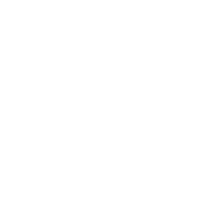 